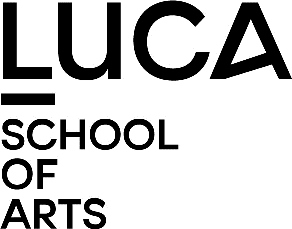 Application Form Incoming Exchange Students (not to be used by degree seeking students)Student’s Personal DataFirst name(s): …………………………………………………… Family name: ………………………………………………………………………….Date of birth: ……………………………………………………. Place of birth: …………………………………………………………………………Nationality: ………………………………………………………. Sex: F/M/XPhone number (mobile): …………………………………………………………………………………………………………………………………....Personal E-mail address: ……………………………………………………………………………………………………………………………………..Student E-mail address: ………………………………………………………………………………………………………………………………………Permanent Address:> Street and number: …………………………………………………………………………………………………………………………….> Postal code and city: …………………………………………………………………………………………………………………………..> Country: ………………….…………………………………………………………………………………………………………………………..Emergency Contact: First name(s): …………………………………………………… Family name: ………………………………………………………………………….Relationship: ……………………………………..………………………………………………………………………………………………………………..Telephone : ……………………………………………………… E-mail address: ……………………………………………………………………….Address: ………………………………………………………………………………………………………………………………………………………………Additional Comments: (for example: health issues).....................................................................................................................................................................................................................................................................................................................................................................................................................................................................................................................................................................................................................Language CompetencesNative language: ……………………………………………………………………………………………………………………………………………….. Columns 2 – 5: 1 = excellent, 2 = good, 3 = fair, 4 = poor  |    for column 7: yes/noInformation about the Home InstitutionName of Your College/University + Name of the Faculty/Department:.......................................................................................................................................................................................................Erasmus ID code (when appropriate): ………………………………………………………………………………………………..Address College / University:> Street and number: …………………………………………………………………………………………………………………………….> Postal code and city: …………………………………………………………………………………………………………………………..> Country: ………………….…………………………………………………………………………………………………………………………..> General E-mail address: ………………………………………………………………………………………………………………………Contact Information International Office:First name(s): …………………………………………………… Family name: ………………………………………………………………………….Function: .…………………………………………………………………………………………………………………………………………………………….Phone number (mobile): …………………………………………………………………………………………………………………………………....E-mail address: ……………………………………………………………………………………………………………………………………………………Current Studies When Applying For an Exchange:Field of study / Main subject at home:…………………………………………………………………………………………………………………Bachelor 						| Year: 	1󠄀	2	3	4Master 							| Year: 	1	2	Other, please specify: ………………………………………………………	| Year: 󠄀	1	2	3	4	5Exchange Programme at LUCA School of ArtsPreferred Exchange Period:> Autumn semester (September–January)					> Spring semester (January–June)						> Full year (September–June)				Total number of ECTS credits required during you stay at LUCA: ………………………………………………………………………..Available Exchange Programmes:You may choose up to two programmes. Label them in order of preference with a ‘1’ and a ‘2’.= not possible How to apply at LUCA School of Arts?Send the completed application form together with the required documents to international@luca-arts.be by the following deadlines:> for exchange during the autumn semester (September–January) and full year (September–June): 30th of April> for exchange during the spring semester (January–June): 1st of NovemberRequired Documents: Copy of proof of Identity (ID – Passport – Residence Permit) Motivational Letter Transcript of Records of the previous years completed at your home institution Portfolio: 	> Arts and Design: Maximum size 15MB> Audio-Visual Arts: WeTransfer, Vimeo, YouTube> Construction Technology: no portfolio required> Drama: a piece of a performance, audio piece through WeTransfer, Vimeo, YouTubeConfirmation Home InstitutionWe acknowledge that the above-mentioned student has been nominated as an exchange student.SignatureName of Signee: …………………………………………………………………………………………………………………………………………………..Function of Signee: ………………………………………………………………………………………………………………………………………………Date: ………………………Note on the Protection and Processing of Your Personal Date (GDPR)We acknowledge in compliance with the European GDPR rules that – your personal data which is given to us through this form and other communication with the International Office – will be safely processed and stored in our internal database. Your data will only be used for processing your application at LUCA. You are free to request to remove the given information from our database, unless this remains obliged by European administrative regulation. If you have questions, please contact international@luca-arts.be. 123457ReadingSpeakingUnderstandingWritingSufficient knowledge to follow classes?EnglishDutchFrenchOther:………………………………….Degree ProgrammeLevel of StudyCampus LocationSem1Sem2Visual DesignProfessional BA: Graphic Design StudioSint-Lucas GentVisual DesignProfessional BA: Digital StudioSint-Lucas GentVisual DesignProfessional BA: Advertising StudioSint-Lucas GentVisual DesignProfessional BA: Studio StillSint-Lucas GentInterior DesignProfessional BASint-Lukas BrusselInterior DesignProfessional BASint-Lucas GentGraphic DesignAcademic BASint-Lucas GentGraphic DesignMaster Graphic DesignSint-Lucas GentGraphic StorytellingAcademic BASint-Lukas BrusselGraphic StorytellingMaster Graphic StorytellingSint-Lukas BrusselMedia and Information DesignAcademic BASint-Lukas BrusselGame DesignAcademic BAC-Mine GenkCommunication&Media DesignAcademic BAC-Mine GenkProduct DesignAcademic BAC-Mine GenkProduct DesignMaster Product DesignC-Mine GenkTextile DesignAcademic BASint-Lucas GentTextile DesignMaster Textile DesignSint-Lucas GentConstruction TechnologyProfessional BASint-Lukas BrusselDegree ProgrammeLevel of StudyLevel of StudyCampus LocationSem1Sem2Fine ArtsAcademic BA Academic BA Sint-Lukas BrusselFine ArtsMaster Fine ArtsMaster Fine ArtsSint-Lukas BrusselFine ArtsAcademic BA: Painting Academic BA: Painting Sint-Lucas GentFine ArtsAcademic BA: Sculpture Academic BA: Sculpture Sint-Lucas GentFine ArtsAcademic BA: Ceramics and Glass Academic BA: Ceramics and Glass Sint-Lucas GentFine ArtsAcademic BA: Illustration Academic BA: Illustration Sint-Lucas GentFine ArtsAcademic BA: Printmaking & Drawing Academic BA: Printmaking & Drawing Sint-Lucas GentFine ArtsAcademic BA: PhotographyAcademic BA: PhotographySint-Lucas GentFine ArtsAcademic BA: Mixed MediaAcademic BA: Mixed MediaSint-Lucas GentFine ArtsMaster Fine ArtsMaster Fine ArtsSint-Lucas GentPhotographyAcademic BAAcademic BASint-Lukas BrusselPhotographyMaster PhotographyMaster PhotographySint-Lukas BrusselPhotographyAcademic BAAcademic BAC-Mine GenkApplied PhotographyProfessional BAProfessional BANarafi BrusselFilm-Tv-VideoProfessional BAProfessional BANarafi BrusselFilm-Tv-VideoPlease choose your function:DOP & Colour GradingNarafi BrusselFilm-Tv-VideoPlease choose your function:Camera-OperatorNarafi BrusselFilm-Tv-VideoPlease choose your function:First Assistant CameraNarafi BrusselFilm-Tv-VideoPlease choose your function:Second Assistant CameraNarafi BrusselFilm-Tv-VideoPlease choose your function:Chief Lighting TechnicianNarafi BrusselFilm-Tv-VideoPlease choose your function:Lighting TechnicianNarafi BrusselFilm-Tv-VideoPlease choose your function:Boom-OperatorNarafi BrusselFilm-Tv-VideoPlease choose your function:Post-Production / EditingNarafi BrusselFilm-Tv-VideoPlease choose your function:ProducerNarafi BrusselDegree ProgrammeLevel of StudyLevel of StudyCampus LocationSem1Sem2Film DirectingAcademic BAAcademic BASint-Lukas BrusselAnimation FilmAcademic BAAcademic BASint-Lukas BrusselAnimation FilmMaster Animation FilmMaster Animation FilmSint-Lukas BrusselAnimation FilmAcademic BAAcademic BAC-Mine GenkDramaAcademic BAAcademic BALemmens LeuvenDramaMaster DramaMaster DramaLemmens LeuvenMusicAcademic BA: CompositionAcademic BA: CompositionLemmens LeuvenUse the AEC Application FormUse the AEC Application FormMusicAcademic BA: ConductingAcademic BA: ConductingLemmens LeuvenUse the AEC Application FormUse the AEC Application FormMusicAcademic BA: Instrumental / VocalAcademic BA: Instrumental / VocalLemmens LeuvenUse the AEC Application FormUse the AEC Application FormMusicAcademic BA: JazzAcademic BA: JazzLemmens LeuvenUse the AEC Application FormUse the AEC Application FormMusicAcademic BA: Music EducationAcademic BA: Music EducationLemmens LeuvenUse the AEC Application FormUse the AEC Application FormMusicMaster MusicMaster MusicLemmens LeuvenUse the AEC Application FormUse the AEC Application Form